§4377.  Time to file claims1.   If upon the entry of an order of liquidation under this chapter or at any time thereafter during liquidation proceedings the insurer is not clearly solvent, the court shall, upon hearing after such notice as it deems proper, make and enter an order adjudging the insurer to be solvent.[PL 1969, c. 132, §1 (NEW).]2.   After the entry of the order of insolvency, regardless of any prior notice that may have been given to creditors, the superintendent shall notify all persons who may have claims against the insurer to file such claims with him, at a place and within the time specified in the notice, or that such claims shall be forever barred. The time specified in the notice shall be as fixed by the court for filing of claims and which shall be not less than 6 months after the entry of the order of insolvency. The notice shall be given in such manner and for such reasonable period of time as may be ordered by the court.[PL 1973, c. 585, §12 (AMD).]SECTION HISTORYPL 1969, c. 132, §1 (NEW). PL 1973, c. 585, §12 (AMD). The State of Maine claims a copyright in its codified statutes. If you intend to republish this material, we require that you include the following disclaimer in your publication:All copyrights and other rights to statutory text are reserved by the State of Maine. The text included in this publication reflects changes made through the First Regular and First Special Session of the 131st Maine Legislature and is current through November 1. 2023
                    . The text is subject to change without notice. It is a version that has not been officially certified by the Secretary of State. Refer to the Maine Revised Statutes Annotated and supplements for certified text.
                The Office of the Revisor of Statutes also requests that you send us one copy of any statutory publication you may produce. Our goal is not to restrict publishing activity, but to keep track of who is publishing what, to identify any needless duplication and to preserve the State's copyright rights.PLEASE NOTE: The Revisor's Office cannot perform research for or provide legal advice or interpretation of Maine law to the public. If you need legal assistance, please contact a qualified attorney.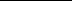 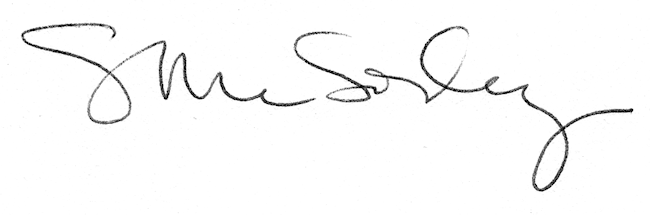 